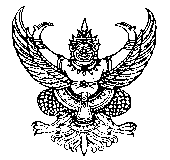                                                       บันทึกข้อความส่วนราชการ  หน่วยตรวจสอบภายใน องค์การบริหารส่วนตำบลโจดหนองแก  อำเภอพล  จังหวัดขอนแก่น  ที่  ขก   71905/1052                                วันที่   11  เดือนตุลาคม  พ.ศ.  2566
เรื่อง  สรุปผลการปฏิบัติงานตรวจสอบภายในประจำปีงบประมาณ พ.ศ. 2566 เรียน  นายกองค์การบริหารส่วนตำบลโจดหนองแก ผ่าน ปลัดองค์การบริหารส่วนตำบลโจดหนองแกเรื่องเดิมจากหนังสือกรมบัญชีกลางที่ กค 0409.2/ว014  ลงวันที่  10  มกราคา  2565 เรื่อง แนวทางปฏิบัติการประกันและการปรับปรุงคุณภาพงานตรวจสอบภายในการประเมินภายในองค์กรได้กำหนดมาตรฐาน  :  ด้านการปฏิบัติงาน รหัส 2000 : การบริหารงานตรวจสอบภายใน ข้อ 11 หัวหน้าหน่วยตรวจสอบภายใน ได้จัดทำรายงานสิ้นปีต่อหัวหน้าหน่วยงานของรัฐและคณะกรรมการตรวจสอบ (ถ้ามี) เกี่ยวกับวัตถุประสงค์ อำนาจหน้าที่ ความรับผิดชอบ และผลการปฏิบัติงานตามที่กำหนดไว้ในแผนการตรวจสอบ และการปฏิบัติตามมาตรฐาน หลักเกณฑ์ปฏิบัติ และจรรยาบรรณการตรวจสอบภายในสำหรับหน่วยงานของรัฐ	ข้อเท็จจริง  หน่วยตรวจสอบภายใน ขอสรุปผลการปฏิบัติงานตรวจสอบภายใน ประจำปีงบประมาณ พ.ศ. 2566 รอบระยะเวลา  1  ปี  ( 1  ตุลาคม  2565 – 30  กันยายน  2566)  เพื่อรายงานนายกองค์การบริหารส่วนตำบลโจดหนองแก ให้ทราบถึงวัตถุประสงค์ อำนาจหน้าที่ ความรับผิดชอบและผลการปฏิบัติงานตามที่กำหนดไว้ในแผนการตรวจสอบประจำปี ตามมาตรฐานการตรวจสอบภายในและจริยธรรมการปฏิบัติงานตรวจสอบภายในของส่วนราชการ ด้านมาตรฐการปฏิบัติงาน หมวด  2060  ตามหลักเกณฑ์กระทรวงการคลังว่าด้วยมาตรฐานและหลักเกณฑ์ปฏิบัติการตรวจสอบภายในสำหรับหน่วยงานของรัฐ พ.ศ.  2561 รายละเอียดตามเอกสารที่แนบ  	ข้อกฎหมาย ระเบียบ หนังสือสั่งการ	หนังสือกรมบัญชีกลาง ที่ กค 0409.2/ว014  ลงวันที่  10  มกราคม  2565  เรื่อง  แนวปฏิบัติการประกันและการปรับปรุงคุณภาพงานตรวจสอบภายใน : การประเมินองค์กร	ข้อเสนอและพิจารณา	เพื่อโปรดและดำเนินการมอบหน่วยตรวจสอบภายใน นำขึ้นเผยแพร่บนเว็บไซต์หน่วยตรวจสอบภายใน องค์การบริหารส่วนตำบลโจดหนองแก ต่อไป						   (นางสาวสิรินันท์  นันตื้อ)						หัวหน้าหน่วยตรวจสอบภายในความเห็น ของปลัดองค์การบริหารส่วนตำบลโจดหนองแก........................................................................................................................................................................................................................................................................................................................................................................(ลงชื่อ)............................................................( นายเกษม  ศรีลำดวน )ปลัดองค์การบริหารส่วนตำบลหนองโจดหนองแกเสนอ นายกองค์การบริหารส่วนตำบลโจดหนองแก เพื่อโปรดทราบ   ……………………………………………………………………………………………………………………………………………………………………………………………………………………………………………………………………………………………………………………………………ว่าที่ร้อยตรี............................................................(นิพนธ์   ศิริวรประสาท)นายกองค์การบริหารส่วนตำบลโจดหนองแก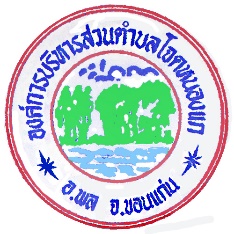 รายงานสรุปผลการปฏิบัติงานตรวจสอบภายในประจำปีงบประมาณ พ.ศ. 2566 ระยเวลาสิ้นสุด วันที่ 30 เดือนกันยายน  พ.ศ. 2566	ตามหนังสือกรมบัญชีกลาง ที่ กค 0409.2/ว014  ลงวันที่  10  มกราคม  2565  เรื่อง  แนวปฏิบัติการประกันและการปรับปรุงคุณภาพงานตรวจสอบภายใน : การประเมินภายในองค์กร ได้กำหนดมาตรฐานด้านการปฏิบัติงาน รหัส 2000 : การบริหารงานตรวจสอบภายใน ข้อ 11 หัวหน้าหน่วยตรวจสอบภายในได้รายงานเป็นรอบสิ้นปีงบประมาณ ต่อหัวหน้าหน่วยงานของรัฐและคณะกรรมการตรวจ (ถ้ามี) เกี่ยวกับวัตถุประสงค์ อำนาจหน้าที่ ความรับผิด และผลการปฏิบัติงานตามที่กำหนดไว้ในแผนการตรวจสอบ และการปฏิบัติตามมาตรฐาน หลักเกณฑ์ปฏิบัติ และจรรยาบรรณการตรวจสอบภายในสำหรับหน่วยงานของรัฐ	วัตถุประสงค์	หน่วยตรวจสอบภายใน องค์การบริหารส่วนตำบลโจดหนองแก เป็นหน่วยงานที่จัดตั้งขึ้นเพื่อให้บริการต่อฝ่ายบริหารและหน่วยงานที่เกี่ยวข้อง โดยดำเนินงานบริการให้ความเชื่อมั่น และงานบริหารให้คำปรึกษาอย่างเที่ยงธรรมและเป็นอิสระในกรเพิ่มคุณค่า และปรับปรุงการปฏิบัติงานของส่วนราชการให้ดียิ่งขึ้น เพื่อให้เกิดความมั่นใจต่อความมีประสิทธิภาพ ประสิทธิผลของการดำเนินงาน และความคุ้มค่าของการใช้เงินงบประมาณแผ่นดิน รวมทั้งมั่นใจว่าข้อมูลทางการเงิน การบริหาร และการดำเนินงานที่สำคัญ มีความถูกต้องเชื่อถือได้ ทันเวลา และมีการปฏิบัติถูกต้องตามกฎหมาย ระเบียบ ข้อบังคับ และคำสั่งที่เกี่ยวข้อง และช่วยให้ส่วนราชการบรรลุถึงเป้าหมายและวัตถุประสงค์ที่กำหนด	อำนาจหน้าที่1.  ผู้ตรวจสอบภายในมีอำนาจหน้าที่ในการตรวจสอบและสอบทานการปฏิบัติงานของทุกหน่วยงานในสังกัดองค์การบริหารส่วนตำบลโจดหนองแก เป็นไปตามหลักเกณฑ์กระทรวงการคลังว่าด้วยมาตรฐานและหลักเกณฑ์ปฏิบัติการตรวจสอบภายในสำหรับหน่วยงานของรัฐ พ.ศ. 2561 แก้ไขเพิ่มเติมถึง (ฉบับที่ 3) พ.ศ. 2564 และจรรยาบรรณการตรวจสอบภายในสำหรับหน่วยงานของรัฐ2.  ผู้ตรวจสอบภายในมีสิทธิเข้าถึงบุคคล ข้อมูล เอกสารหลักฐาน ทรัพย์สิน และการดำเนินกิจกรรมต่าง ๆ ตามความจำเป็นและเหมาะสม รวมถึงการสอบถาม การสังเกตการณ์ และขอคำชี้แจงจากเจ้าหน้าที่ที่เกี่ยวข้องกับการปฏิบัติงานของทุกหน่วยงานในสังกัดองค์การบริหารส่วนตำบลโจดหนองแก ตลอดจนเข้าร่วมประชุมกับผู้บริหารในเรื่องที่เกี่ยวกับนโยบายและการดำเนินงานขององค์การบริหารส่วนตำบลโจดหนองแก เพื่อรับทราบข้อมูลที่เป็นประโยชน์ต่อการปฏิบัติงาน3.  ผู้ตรวจสอบภายในไม่มีอำนาจหน้าที่ในการกำหนดนโยบาย วิธีปฏิบัติงาน หรือการแก้ไขการบริหารความเสี่ยงและระบบควบคุมภายในของหน่วยรับตรวจ ซึ่งหน้าที่ดังกล่าวอยู่ในความรับผิดชอบของผู้บริหารทุกระดับที่เกี่ยวข้อง โดยผู้ตรวจสอบภายในมีหน้าที่เป็นเพียงผู้ประเมินให้ความเชื่อมั่นและให้คำปรึกษาแนะนำความรับผิดชอบกำหนดเป้าหมาย ทิศทาง ภารกิจงานตรวจสอบภายใน เพื่อสนับสนุนการบริหารงานและการดำเนินงาน  ด้านต่าง ๆ ขององค์การบริหารส่วนตำบลโจดหนองแก โดยให้สอดคล้องกับนโยบายขององค์การบริหารส่วนตำบลโจดหนองแก โดยคำนึงถึงการกำกับดูแลที่ดี ความมีประสิทธิภาพของกิจกรรมการบริหารความเสี่ยงและเพียงพอของการควบคุมภายในขององค์การบริหารส่วนตำบลโจดหนองแกจัดทำกฎบัตรไว้เป็นลายลักษณ์อักษรและเสนอนายกองค์การบริหารส่วนตำบลโจดหนองแก เพื่อพิจารณาให้ความเห็นชอบ และเผยแพร่หน่วยรับตรวจทราบ รวมทั้งมีหน้าที่สอบทานความเหมาะสมของกฎบัตรอย่างน้อยปีละหนึ่งครั้งจัดให้มีการประกันและปรับปรุงคุณภาพงานตรวจสอบภายในทั้งภายในและภายนอก ตามรูปแบบและวิธีการที่กรมบัญชีกลางกำหนด	จัดทำและเสนอแผนการตรวจสอบประจำปีต่อนายกองค์การบริหารส่วนตำบลโจดหนองแก เพื่อพิจารณาอนุมัติภายในเดือนสุดท้ายของปีงบประมาณ ในกรณีที่หน่วยตรวจสอบภายในวางแผนการตรวจสอบที่มีระยะเวลาตั้งแต่หนึ่งปีขึ้นไป ให้นำมาใช้ประกอบการพิจารณาอนุมัติแผนการตรวจสอบประจำปีด้วย รวมถึงการเสนอปรับแผนการตรวจสอบระหว่างปีต้องให้นายกองค์การบริหารส่วนตำบลโจดหนองแก พิจารณาอนุมัติทุกครั้งให้ปฏิบัติงานตรวจสอบให้เป็นไปตามแผนการตรวจสอบประจำปีที่ได้รับอนุมัติจากนายกองค์การบริหารส่วนตำบลโจดหนองแกรายงานผลการตรวจสอบตามแผนการตรวจสอบประจำปีต่อหัวหน้าหน่วยงานของรัฐ ภายในระยะเวลาอันสมควรและไม่เกินสองเดือนนับจากวันที่ดำเนินการตรวจสอบแล้วเสร็จ กรณีเรื่องที่ตรวจพบเป็นเรื่องที่มีผลเสียหายต่อทางราชการให้รายงานผลการตรวจสอบทันทีรายงานเกี่ยวกับการบริหารจัดการความเสี่ยง และการควบคุมภายในอย่างน้อยปีละหนึ่งครั้งติดตามผลการตรวจสอบ เสนอแนะ และให้คำปรึกษาแก่หน่วยรับตรวจ เพื่อให้การปรับปรุงแก้ไขของหน่วยรับตรวจเป็นไปตามข้อเสนอแนะในรายงานผลการตรวจสอบปฏิบัติงานให้คำปรึกษาแก่ผู้บริหาร หน่วยรับตรวจ และผู้ที่เกี่ยวข้องประสานงานกับผู้สอบบัญชี และหน่วยงานต่าง ๆ ที่เกี่ยวข้อง เพื่อให้เกิดความมั่นใจว่าขอบเขตของานตรวจสอบภายในครอบคลุมเรื่องที่สำคัญอย่างเหมาะสมและลดการปฏิบัติงานที่ซ้ำซ้อนกันปฏิบัติงานอื่นที่เกี่ยวข้องกับหน่วยตรวจสอบภายใน ดังนี้งานสอบทานและประเมินผลการควบคุมภายในของหน่วยรับตรวจงานวางระบบ ติดตาม และประเมินผลการควบคุมภายในขงหน่วยตรวจสอบภายในงานบริหารจัดการความเสี่ยงของหน่วยตรวจสอบภายในจัดทำร่างงบประมาณรายจ่ายประจำปี ของหน่วยตรวจสอบภายในเสนอต่อเจ้าหน้าที่งบประมาณตามแบบที่กรมส่งเสริมการปกครองส่วนท้องถิ่นกำหนดงานบริหารงบประมาณและพัสดุของหน่วยตรวจสอบภายในงานธุรการ สารบรรณ ของหน่วยตรวจสอบภายในปฏิบัติงานอื่น ๆ ที่เกี่ยวข้องกับการตรวจสอบภายใน ตามที่ได้รับมอบหมายจากนายกองค์การบริหารส่วนตำบลโจดหนองแก นอกเหนือจากแผนการตรวจสอบที่ได้รับการอนมัติแล้ว ทั้งนี้งานดังกล่าวต้องไม่เป็นอุปสรรคต่อการปฏิบัติงานตามแผนการตรวจสอบ และไม่ทำให้ผู้ตรวจสอบภายในขาดความเป็นอิสระและความเที่ยงธรรม หรือมีส่วนได้ส่วนเสียในกิจกรรมที่ต้องตรวจสอบขอบเขตงานตรวจสอบภายใน	หน่วยตรวจสอบภายใน องค์การบริหารส่วนตำบลโจดหนองแก ปฏิบัติงานตรวจสอบครอบคลุมหน่วยรับตรวจในสังกัดองค์การบริหารส่วนตำบลโจดหนองแก จำนวน  5  ส่วนราชการ โดยกำหนดขอบเขต ดังนี้1.  การบริการให้ความเชื่อมั่น (Assurance Services)1.1  การตรวจสอบด้านการเงิน (Financial Audit)1.2  การตรวจสอบด้านการปฏิบัติตามระเบียบ (Compliance Audit)1.3  การตรวจสอบด้านการดำเนินงาน (Performance Audit)1.4  การตรวจสอบอื่น ๆ หมายถึง การตรวจสอบอื่น ๆ นอกเหนือจากข้อ 1.1 – 1.3 เช่น การตรวจสอบ       ระบบงานสารสนเทศ (GIS ระบบแผนที่ภาษีและทะเบียนทรัพย์สินขององค์การบริหารส่วนตำบลโจดหนองแก การตรวจสอบการบริหาร และการตรวจสอบพิเศษ (ตามที่ได้รับมอบหมายเป็นกรณีพิเศษ)	2.   การให้บริการคำปรึกษา (Consulting Services) เป็นการบริการให้คำปรึกษา แนะนำและบริการอื่น ๆ ที่เกี่ยวข้อง ซึ่งลักษณะงานและขอบเขตของงานจะเป็นไปตามข้อตกลงที่ทำขึ้นร่วมกับผู้รับบริการโดยมีจุดประสงค์เพื่อเพิ่มคุณค่าให้กับหน่วยงานของรัฐ และปรับปรุงกระบวนการกำกับดูแล การบริหารความเสี่ยงและการควบคุมขององค์การบริหารส่วนตำบลโจดหนองแก ให้ดีขึ้น	โดยขอบเขตงานของการตรวจสอบภายในให้ครอบคลุมถึง การตรวจสอบ การวิเคราะห์ การประเมินประสิทธิภาพและประสิทธิผล และความคุ้มค่าของแผนงาน โครงการต่าง ๆ รวมทั้งการประเมินความเพียงพอและประสิทธิผลของระบบการควบคุมภายใน และการบริหารจัดการความเสี่ยงของ องค์การบริหารส่วนตำบลโจดหนองแก		ผลการปฏิบัติงานมีดังนี้	สำนักปลัดการติดตามประเมินผลการควบคุมภายในการสอบทานการติดตามบริหารจัดการความเสี่ยงตรวจสอบโครงการบริหารจัดการขยะมูลฝอย และสิ่งปฏิกูลตรวจสอบสวัสดิการค่าเช่าบ้านของข้าราชการส่วนท้องถิ่นตรวจสอบการปฏิบัติงานตามแผนพัฒนาท้องถิ่นการตรวจสอบการดำเนินงานโครงการต้านภัยยาเสพติดกองคลังการติดตามประเมินผลการควบคุมภายในการสอบทานการติดตามบริหารจัดการความเสี่ยงตรวจสอบการรับจ่ายเงินผ่านระบบ KTB Corporate Onlineตรวจสอบสวัสดิการค่าเช่าบ้านของข้าราชการส่วนท้องถิ่นตรวจสอบการเบิกจ่ายใบเสร็จรับเงิน และทะเบียนคุมใบเสร็จรับเงินตรวจสอบรายงานสถานะการเงินประจำวันตรวจสอบโครงการปรับปรุงแผนที่ภาษีและทะเบียนทรัพย์สินกองช่างการติดตามประเมินผลการควบคุมภายในการสอบทานการติดตามบริหารจัดการความเสี่ยงตรวจสอบสวัสดิการค่าเช่าบ้านของข้าราชการส่วนท้องถิ่นตรวจสอบการขออนุญาตก่อสร้างอาคารกองการศึกษา ศาสนาและวัฒนธรรม1.  การติดตามประเมินผลการควบคุมภายใน2.  การสอบทานการติดตามบริหารจัดการความเสี่ยง3.  ตรวจสอบงานการเงิน การบัญชีและการพัสดุ ของศูนย์พัฒนาเด็กเล็ก (3 ศูนย์)4.  ตรวจสอบสวัสดิการค่าเช่าบ้านของข้าราชการส่วนท้องถิ่น5.  ตรวจสอบการจัดทำรายงานสถานะเงินประจำวัน6.  ตรวจสอบงานด้านการเงินและบัญชี	จึงเรียนมาเพื่อโปรดทราบ(ลงชื่อ)..........................................................ผู้รายงาน(นางสาวสิรินันท์  นันตื้อ)หัวหน้าหน่วยตรวจสอบภายใน